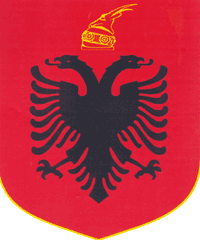 REPUBLIKA E SHQIPERISEBASHKIA KUÇOVE						Kuçove me 14/06/2016LENDA: Formulari i NjoftimitteKontratesAGJENSISE SE PROKURIMIT PUBLIKT I R A N EAutoritetiKontraktor, adresa, nr.tel: BashkiaKucoveLagja nr.1 Blloku “TafilSkendo” Tel.0311 23306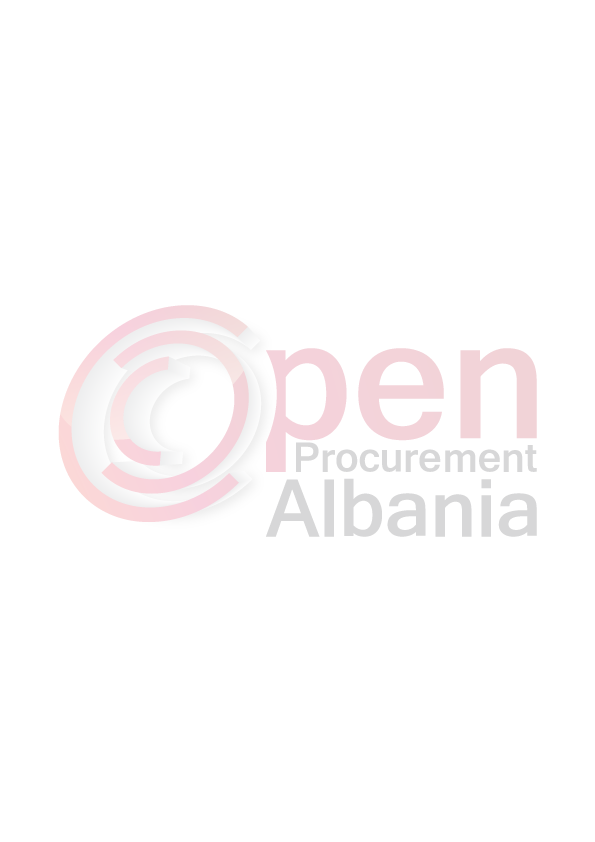 Lloji i procedures se prokurimit:  Kerkes me Propozim-Mallra.Objekti i prokurimit:Blerje materiale elektrike per Drejtorine e SherbimeveKomunale Kuçove,Bashkia KuçoveFondi Limit:1654500(njimilion e gjashteqind  e pesedhjet e katermije e peseqind)leke pa tvsh.Afati per ekzekutimin e kontrates:nga data e lidhjes se kontratesderi ne 31.12.2016.Afati i fundit per pranimin e ofertave:24/06/2016  ora 10:00 ne adresen www.app.gov.al.Data e hapjes se ofertave: 24/06/2016 ora11:00 ne adresen www.app.gov.al.TITULLARI I AUTORITETIT KONTRAKTOR/PERSONI I AUTORIZUAR PREJ TIJIlirjan LLANGOZI